UNIVERSIDAD NACIONAL DEL ALTIPLANO - PUNOFACULTAD DE _________________ESCUELA PROFESIONAL DE ___________________________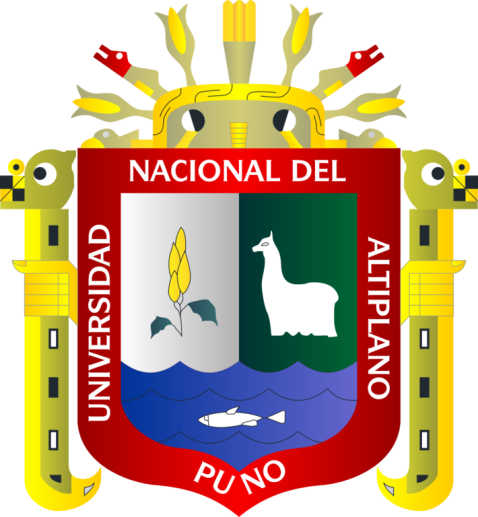 BORRADOR DE TESISPRESENTADA POR:Bach. [ Autor(es) ]PARA OPTAR EL TÍTULO PROFESIONAL DE:TITULO PROFESIONAL A OBTENERPUNO – PERÚ201_UNIVERSIDAD NACIONAL DEL ALTIPLANO - PUNOFACULTAD DE ____________ESCUELA PROFESIONAL DE ___________________________BORRADOR DE TESISTITULO DE BORRADOR DE TESISPRESENTADA POR:Bach. [ Autor (es)]PARA OPTAR EL TITULO PROFESIONAL DE:TITULO PROFESIONAL A OBTENERAPROBADA POR:PRESIDENTE:			____________________________________					(Abrev. de Grado) Presidente de JuradoPRIMER MIEMBRO:		____________________________________					(Abrev. de Grado) Primer miembro de JuradoSEGUNDO MIEMBRO:		____________________________________					(Abrev. de Grado) Segundo miembro de JuradoDIRECTOR / ASESOR:		____________________________________					(Abrev. de Grado) Director/Asesor de TesisÁrea	:Tema	:ÍNDICE GENERALÍNDICE DE FIGURASFigura N°1 : DESCRIPCIÓN …………………………………………………………………………Pag. N° #Figura N°2 : DESCRIPCIÓN …………………………………………………………………………Pag. N° #Figura N°3 : DESCRIPCIÓN …………………………………………………………………………Pag. N° #Observaciones: Cada Figura debe tener un título el cual debe describir la ilustración presentada con la menor cantidad de palabras posible el cual debe estar ubicado en la parte inferior de la misma. Se debe evitar la redundancia entre el contenido de la Figura y su título. Si la Figura tiene símbolos o abreviaciones, éstas deben ser explicadas en el respectivo título. Si existen símbolos estos deben anotarse en la parte inferior (pie de página).  Fotografías, esquemas, gráficos, micrografías, mapas, carta, diagramas deben ser consideradas como Figuras y numeradas arábicamente y consecutivamente conforme aparezcan en el texto que las cita y deben ubicarse lo más próximo posible del mismo. Si las Figuras no son de propiedad del autor debe considerarse la respectiva referencia. Si las Figuras tienen derechos de autor es necesario el permiso del autor(es).El formato de la Figura debe ser de acuerdo a la especialidad del trabajo de investigación.ÍNDICE DE TABLAS Tabla N°1 : DESCRIPCIÓN …………………………………………………………………………Pag. N° #Tabla N°2 : DESCRIPCIÓN …………………………………………………………………………Pag. N° #Tabla N°3 : DESCRIPCIÓN …………………………………………………………………………Pag. N° #Cada Tabla debe tener un título el cual debe describir la ilustración presentada con la menor cantidad de palabras posible el cual debe estar ubicado en la parte superior de la misma. Se debe evitar la redundancia entre el contenido de la Tabla y su título. Las Tablas deben ser numeradas arábiga y consecutivamente de acuerdo al orden que aparezcan en el texto que las cita y deben ubicarse lo más próximo posible del mismo. Si existen símbolos estos deben anotarse en la parte inferior (pie de página). Si las Tablas no son de propiedad del autor debe considerarse la respectiva referencia. El formato de la Tabla debe ser de acuerdo a la especialidad del trabajo de investigación.Si las Tablas tienen derechos de autor es necesario el permiso del autor(es). Verificar si Figuras y Tablas tienen derechos de autor.ÍNDICE DE ACRÓNIMOS Observación: Abreviaciones y acrónimos deben ser especificados únicamente la primera vez que se use en el texto entre paréntesis y a continuación del texto que describa su significadoRESUMEN El trabajo de tesis debe tener una descripción del problema lugar y fecha concisa del trabajo considerando la justificación, los objetivos, los principales métodos, los resultados más relevantes y la conclusión del trabajo utilizando para ello 350 palabras como máximo, incluyendo los conectores. En el resumen se debe evitar el uso de acrónimos y abreviaciones que no sean de uso común en la especialidad, así como las referencias bibliográficas.  El resumen debe ser escrito en un solo párrafo continuado, sin el uso de puntos aparte.Inmediatamente después del resumen y en un párrafo aparte se deben citar como máximo cinco (05)  palabras clave (keywords) que describan el trabajo de investigación realizado, en el orden de importancia del trabajo.Ejemplo:Palabras Clave :  tesis, formato, investigación.ABSTRACTResumen del trabajo en idioma inglés considerando también al final y en párrafo aparte las palabras claves (keywords)Keywords: Thesis, Format, Research.I. INTRODUCCIÓNSección del trabajo de tesis donde en un máximo de dos páginas se justifica la realización de la investigación. Se pueden Utilizar referencias y se debe considerar en los párrafos finales el objetivo general y los objetivos específicos de la investigación.II. REVISIÓN DE LITERATURASección del trabajo de tesis donde se citan las referencias teóricas y antecedentes que sustentan el trabajo de investigación para cada uno de los objetivos propuestos de una forma crítica, explicando su importancia y relevancia con el trabajo realizado. Evitar la información irrelevante que no contribuya al logro de los objetivos planteados.III. MATERIALES Y MÉTODOS Sección de la tesis donde se describe con detalle el material experimental utilizado en la investigación. Así mismo, los métodos materiales y técnicas empleados para cada uno de los objetivos propuestos (evitando repeticiones). En el caso de material de laboratorio y equipos se debe indicar entre paréntesis las especificaciones técnicas (modelo, marca, número de serie y procedencia de los mismos). En el caso de reactivos la marca, lote y fecha de vencimiento de los mismos. De igual manera, se debe señalar la metodología experimental empleada y el análisis estadístico utilizado en la interpretación de los datos de la investigación.IV. RESULTADOS Y DISCUSIÓNLos resultados pueden ser presentados en forma de Tablas o Figuras según corresponda, (cuidando de no presentar los mismos resultados en ambas modalidades) de la forma más clara y concisa posible. Se deben comparar o contrastar los resultados obtenidos con aquellos previamente señalados en la sección de Revisión de Literatura, destacando la nueva información lograda a partir del trabajo de investigación desarrollado.V. CONCLUSIONESSe deben presentar tantas conclusiones como objetivos específicos tenga el trabajo de investigación, evitando colocar resultados en forma numérica o indicando que las diferencias fueron significativas. De preferencia, las conclusiones deben expresarse en forma cualitativa. Las conclusiones no deben citar ninguna referencia.VI. RECOMENDACIONESSeñalar el futuro de la investigación
VII. REFERENCIASLas referencias deben estar en el formato de la especialidad del trabajo de investigación y se debe tener cuidado que absolutamente todas las referencias citadas en el texto aparezcan en esta sección. No se recomienda el uso de comunicaciones personales ni la cita de trabajos no publicados en ninguna sección de la tesis. Se acepta la cita de trabajos que se encuentren en proceso de impresión aceptados para publicación.Recomendación: Citar tesis de su escuela profesional y/o del repositorio institucional. (www.repositorio.unap.pe)ANEXOSLos Anexos serán identificados mediante letras mayúsculas A, B, C y lo demás que corresponda. Si hay ecuaciones en los Anexos serán enumeradas como Ec. A.1 ;  Ec. B.2 o lo que corresponda, igual para Tablas y Figuras (Tabla A.1, Fig. A.1 y los demás.) correlativamente.